Artist: Rees SorbyStage Plot

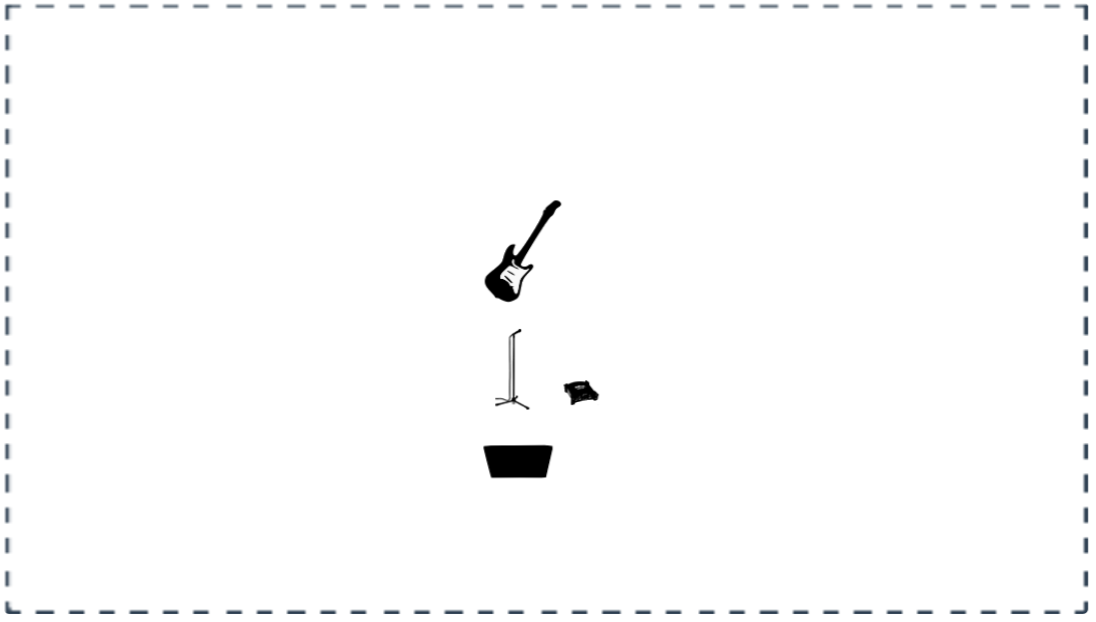 Revelation Stratocaster guitar plugged into a Chromatic Tuning pedal, then a DI box into the mixer to PA.SM58 vocal microphone or equivalent on a stand to mixer.Floor monitor facing me.Very simple setup with only added reverb required.Contact number: +447421462182Email: rees.sorby@gmail.com